PARISH OF WILMCOTENOTICE OF MEETING OF PARISH COUNCILDear Councillor,You are hereby summoned to attend a meeting of Wilmcote Parish Council to be held at Wilmcote Village Hall on 23rd March 2022 following the Annual Parish Assembly which starts at 7.30 p.m. Dated this 18th day of March 2022.Clerk to the Parish Council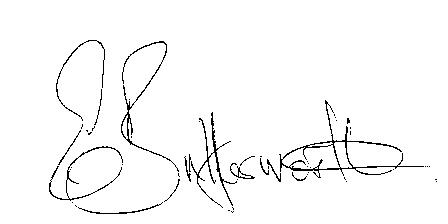     BUSINESS TO BE TRANSACTEDRecord of Members Present.To receive apologies and approve reasons for absence.To receive written requests for Disclosable Pecuniary Interests where that interest is not already in the register of members’ interests.Co-option of Councillor.To approve for signature the Minutes of the Parish Council meeting held on 19th January 2022.Public participation.County & District Councillor’s reports.Planning Applications – status of current planning applications.To consider Planning Application No. 22/00648/TREE St Andrews Church, Church Road, Wilmcote.9.  Correspondence received and previously circulated electronically will     be taken as read.10.  To consider adoption and implementation of LGA Councillor Code of     Conduct. Document distributed to Councillors prior to the meeting.11.  Queen’s Platinum Jubilee. To consider a one off fund for local 	community groups and organisations to assist with events.	Request received from Mrs. Lorimer for assistance with Public Liability 	insurance and SDC licence costs to use the field off Glebe Estate.12.  Keep fit/Tai Chi group and Board Games Group - possible assistance       with funding. 13.  Countryside Wilding Project.14.  Willow Wood Play Area update. 15.  20’s plenty for Warwickshire campaign.16.  Gypsy & Traveller Site Pathlow.17.  The Green: Vehicle damage.18.  Defbrillators: Henley 1st Responders have said they would be willing       to host an Awareness session in the use of defibrillators as and when       we are ready.19.  Councillors’ reports and items for the agenda for the next meeting.20.  Date of next meeting: 18th May. Annual Parish Council meeting       followed by ordinary Parish Council meeting.Councillors are reminded of their duty to consider all aspects of equal opportunities, Crime prevention, unlawful discrimination, biodiversity of the	   natural habitat, and other best practice when making decisions at the